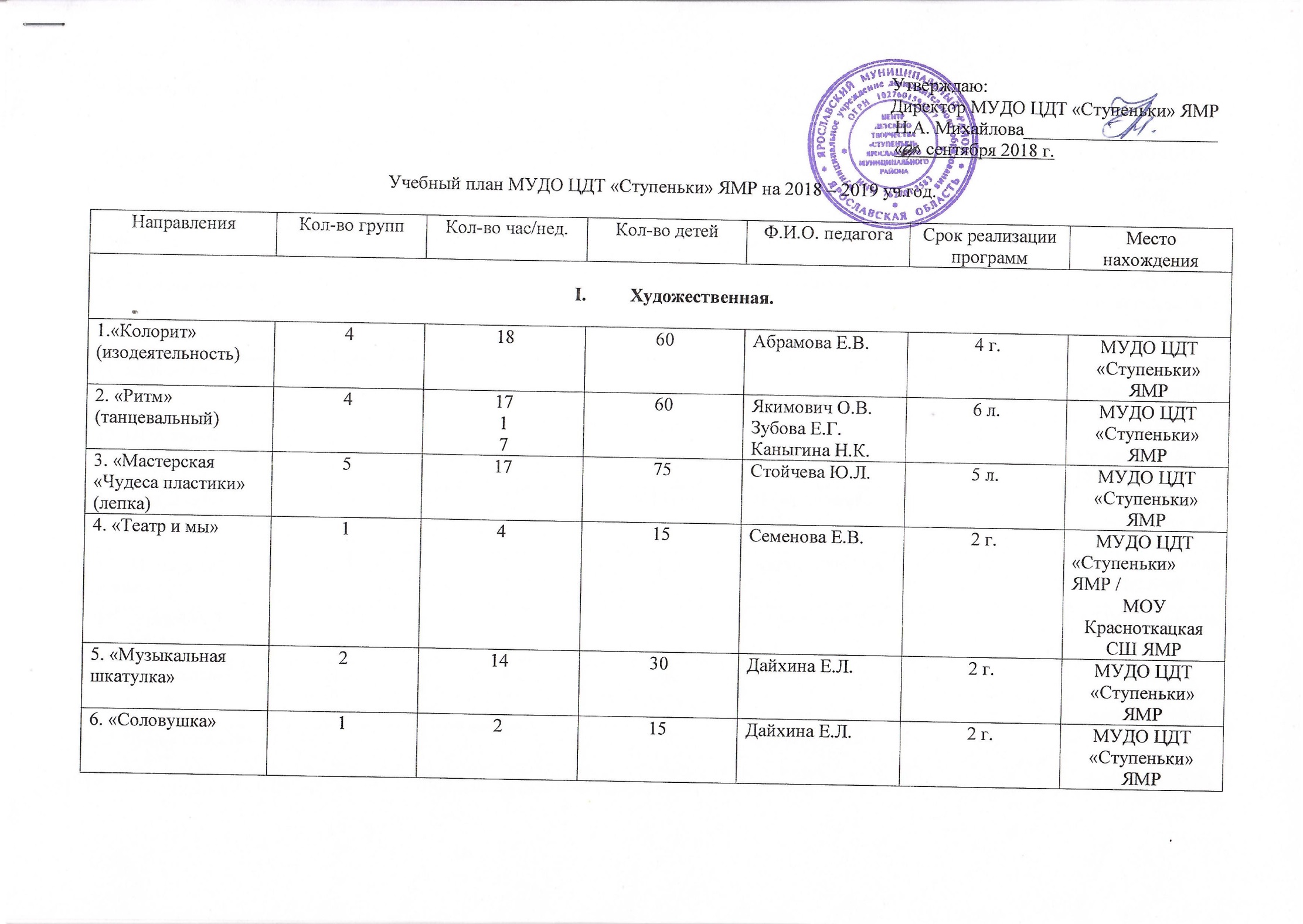 7. Вокальная группа 13115Тенчурина М.А.Пономаренко М.А.2 г.МУДО ЦДТ «Ступеньки» ЯМР8. “Своими руками»1215Гетманова Д.В.2 г.МУДО ЦДТ «Ступеньки» ЯМР9. «Сувенирная лавка»1115Авдалян Ю.Б.1г.МУДО ЦДТ «Ступеньки» ЯМР10. «Танцевальный»3645Якимович О.В.1 г.МОУ Карабихская ОШ ЯМР11. «Домисолька»2230Борисова Т. В.1 г.МОУ Карабихская ОШ ЯМР12. «Школьный Хор»2530Дадаева М.Г.2 г.  МОУ Иванищевская          СШ ЯМР13. «Шире круг»98135Перевозчикова С.Н.1 г.МОУ Толбухинская СШ ЯМР14 «Музыкальный театр»1315Алексохина О.А.1 г.МОУ Ширинская СШ ЯМР15. «Вокальный ансамбль»1215Алексохина О.А.1 г.МОУ Ширинская СШ ЯМР16. «Танцевальный»24230Якимович О.В.Дайхина Е.Л.1 г.МДОУ №1 «Красная шапочка» ЯМР17.«Лепка из теста»2230Сточева Ю.Л.1 г.МДОУ №1 «Красная шапочка» ЯМР18. « Радуга»2230Ахметшина Ф.В.1 г.МДОУ Д/С №8 «Ленок» ЯМРИтого:44123660Социально-педагогическаяСоциально-педагогическаяСоциально-педагогическаяСоциально-педагогическаяСоциально-педагогическаяСоциально-педагогическаяСоциально-педагогическая1. «Логотека» (логопедический)1915Михайлова Н.А.1 г.МУДО ЦДТ «Ступеньки» ЯМР2. «Увлекательный английский»1215Иванова Н.А.1 г.МУДО ЦДТ «Ступеньки» ЯМР3. « Затейники»111115Пономаренко М.А.Якобчук Т.В.Шубей К.С.1 г.МУДО ЦДТ «Ступеньки» ЯМР4.«Мир профессий»1315Абрамова Е.В.1г.МУДО ЦДТ «Ступеньки» ЯМР5. «Будь здоров»1215Долотцев О.В.1г.МУДО ЦДТ «Ступеньки» ЯМР6 «Клуб английских исследователей»1215Савельева Е.С.2 г.МОУ Мордвиновская СШ ЯМР7. «Проба пера»1215Бутусов А.В.2 г.МОУ Красноткацкая СШ ЯМР8. «Английский язык- starter»1115Липатова В.В.1 г.МОУ Толбу хинская СШ ЯМР9. «Я исследователь»1115Рахубенко К.Н.1 г.МОУ Толбухинская СШ ЯМР10. «Я исследователь»1115Алиева О.А1 г.МОУ Толбухинская СШ ЯМР11. «Я исследователь»1115Емельянова С.Г.1 г.МОУ Толбу хинская СШ ЯМР12. «Я исследователь»1115Каюрина Н.В.1 г.МОУ Толбухинская СШ ЯМР13. «Основы исследовательской работы»1115Перевозчикова С.Н.1 г.МОУ Толбухинская СШ ЯМР14. «Основы исследовательской работы»1115Привалов Е.А. 1 г.МОУ Толбухинская СШ ЯМР15. «Основы исследовательской работы»1115Мачулина М.В.1 г.МОУ Толбухинская СШ ЯМР16. «Основы исследовательской работы»1215Липатова В.В.1 г.МОУ Толбухинская СШ ЯМР17. «Основы исследовательской работы»1115Варваркина Н.А.1 г.МОУ Толбухинская СШ ЯМР18. «Дети –игра-театр»1115Каюрина Н.В.1г.МОУ Толбухинская СШ ЯМР19. «Песочные фантазии»2230Волкова  К.Х.1 г.МДОУ №1 «Красная шапочка» ЯМР20. «Фотопалитра»1215Дубичев О.В.1 г.   МОУ Иванищевская   СШ ЯМР21. «Логотека»1115Петрикеева О.Н.1 г.МДОУ Д/С №2 «Солнышко» ЯМРИтого:2240330Естественнонаучная.Естественнонаучная.Естественнонаучная.Естественнонаучная.Естественнонаучная.Естественнонаучная.Естественнонаучная.1. «Земля – наш дом»4460Кочнева Т.А1 г.МОУ Толбухинская СШ ЯМР2. «Природа и методы ее исследования»1115Кочнева Т.А.1г.МОУ Толбухинская СШ ЯМР3. «Юный овощевод »1215Немыкина Л.А.1 г.МОУ Ширинская СШ ЯМР4. «Юный цветовод»1215Немыкина Л.А.1 г.МОУ Ширинская СШ ЯМРИтого:79105Туристско-краеведческаяТуристско-краеведческаяТуристско-краеведческаяТуристско-краеведческаяТуристско-краеведческаяТуристско-краеведческаяТуристско-краеведческая1. «Путешествие фото – стопом»1115Дьяконова А.А.1 г.МУДО ЦДТ «Ступеньки» ЯМР2.  «Водный туризм»1415Неганов С.А.3 г.МУДО ЦДТ «Ступеньки» ЯМР/МОУ Красноткацкая СШ ЯМР МОУ/ Карабихская ОШ ЯМРИтого:2530Физкультурно-спортивнаяФизкультурно-спортивнаяФизкультурно-спортивнаяФизкультурно-спортивнаяФизкультурно-спортивнаяФизкультурно-спортивнаяФизкультурно-спортивная1.    «Ориентирование»1215Миндрюков Е.А.1 г.МУДО ЦДТ «Ступеньки» ЯМР/          МОУ Красноткацкая СШ ЯМР2.«Черлидинг» (спортивные танцы)1415Хохлова Е.Ю.2г.МУДО ЦДТ «Ступеньки» ЯМР3. «Цапелька»(художественная гимнастика)1415Николаева Д.С.1 г.МУДО ЦДТ «Ступеньки» ЯМР4. «Баскетбол»1615Степанова Е.Д.3 г.МОУ Красноткацкая СШ ЯМР5. «Стрит бол»1315Степанова Е.Д.3 г.МОУ Красноткацкая СШ ЯМР6. «Ловкий мяч»1615Тешкин А.В.2г.МОУ Красноткацкая СШ ЯМР7. «Юный шахматист»1115Шихов Н.Н.2 г.МОУ Красноткацкая СШ ЯМР8. «Ловкий мяч»3345Тешкин А.В.1 г.МДОУ №1 «Красная шапочка» ЯМР9. «Юный шахматист»2430Шихов Н.Н.2 г.МДОУ №1 «Красная шапочка» ЯМР10. «Спортивные игры»1215Сычев Р.А.1 г.МОУ Карабихская ОШ ЯМР11.Степ- аэробика               1               2               15Косоротова А.Г1 г.МОУ Иванищевская СШ ЯМР12. « Подвижные игры»1215Куделина Ю.А.1 г.МОУ Мордвиновская СШ ЯМР13. «Футбол»1215Куделина Ю.А.1 г.МОУ Мордвиновская СШ ЯМР14. «Безопасное колесо»1615Индюков Ю.В.3 г.МОУ Дубковская СШ ЯМРИтого:1747               255 Техническая Техническая Техническая Техническая Техническая Техническая Техническая1. «Ателье «Золушка»1415Жилинская Т.Г.2 г.МУДО ЦДТ «Ступеньки» ЯМР2. «Конструкторское  бюро»1615 Пьянков М.Ю.1 г.МУДО ЦДТ «Ступеньки» ЯМР3. «Мастерская Самоделкина»1115Колесова О.В.1 г.МДОУ Д/С №2 «Солнышко» ЯМР4. « Волшебная бумага»2430Горелова М.Г.1 г.МДОУ Д/С №8 «Ленок» ЯМР5. Начальное техническое моделирование1215Семейкина Т.А.1 г.МОУ Карабихская ОШ ЯМР6. «Очумелые ручки»1215Косоротова А.Г.1 г.   МОУ Иванищевская   СШ ЯМР7. «Объемное оригами»1115Рахубенко К.Н.1г.МОУ Толбухинская СШ ЯМР8. «Бумажные фантазии»2230Стойчева Ю.Л.1 г.МДОУ №1 «Красная шапочка» ЯМР1022150ИТОГО:1022461530